Wine Category Code Numbers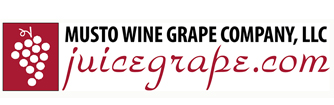 Native American & Hybrid White & Red Wines 100 Series100 Native American White Varietals101 White Hybrid Varietals102 Native American Red Varietals103 Red Hybrid VarietalsBlends104 Native American White Blends105 White Hybrid Blends106 Native American Red Blends107 White Hybrid Vinifera Blends108 Red Hybrid Blends109 Red Hybrid Vinifera Blends110 Native American Vinifera Blends111 Other White Wines 200 Series200 Chardonnay 201 Chardonnay, unoaked (Chablis)202 Chenin Blanc203 Gewurztraminer204 Muscat 205 Pinot Grigio/Gris206 Pinot Blanc207 Riesling208 Sauvignon Blanc209 Semillon210 Viognier211 Other White Varietals212 Other White Blends213 OtherRed Wines 300 Series300 Barbera301 Carmenere302 Grenache303 Cabernet Franc304 Cabernet Sauvignon 305 Malbec306 Merlot307 Petite Sirah308 Petite Verdot309 Pinot Noir310 Sangiovese311 Syrah/ Shiraz312 Tempranillo311 Zinfandel313 Other Red VarietalsWine Category Code NumbersRed Wine Blends313 Italian Style Red Blends314 Other Style Red Blends315 Rhone Style Red Blends316 Red Bordeaux Style Blends 317 Red Bordeaux Type Blends 318 Other BlendsSparkling Wines 400 Series400  Sparkling White 401  Sparkling Rose’402  Sparkling Red 403  Sparkling Fruit 404  Sparkling Fruit 405  OtherBlush and Rose Wines 500 Series500 White Zinfandel501 Varietal Roses502 Rose Blends503 All OthersFortified Wines 600 Series601 Port602 White Fruit Wines603 Red Fruit Wines604 Other605 Meads606 All OthersDessert Wines 700 Series700 White Varietals701 Red Varietals702 Ice Wine703 Other